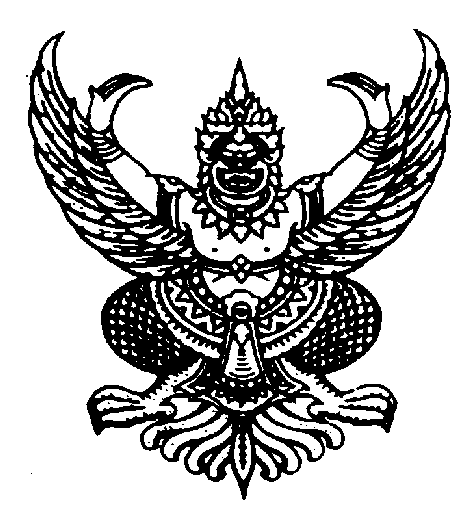                                                  ประกาศองค์การบริหารส่วนตำบลเมืองยาง                       เรื่อง   ผลการติดตามและประเมินผลแผนพัฒนาท้องถิ่น ประจำปีงบประมาณ ๒๕63                        รอบเดือนตุลาคม 2561 (ระหว่าง 1 ตุลาคม พ.ศ. 2562  ถึง 30 กันยายน 2563)                                                ...................................................................	            ด้วยคณะกรรมการติดตาม และประเมินผลแผนพัฒนาได้ดำเนินการติดตามและประเมินผลแผนพัฒนาสำหรับแผนพัฒนาท้องถิ่นสี่ปี (พ.ศ. ๒๕61 - ๒๕๖4) ขององค์การบริหารส่วนตำบลเมืองยาง ประจำปีงบประมาณ ๒๕63 โดยได้ดำเนินการตามขั้นตอนตามระเบียบกระทรวงมหาดไทย   ว่าด้วยการจัดทำแผนพัฒนาขององค์กรปกครองส่วนท้องถิ่น พ.ศ.2548  หมวด 6  ข้อ 29  และระเบียบกระทรวงมหาดไทย ว่าด้วยการจัดทำแผนพัฒนาขององค์กรปกครองส่วนท้องถิ่น (ฉบับที่ 2) พ.ศ. 2559 ข้อ 13 และ14 (5) ให้จัดทำแผนติดตามฯ อย่างน้อยปีละสองครั้งภายในเดือนเมษายนและภายในเดือนตุลาคมของทุกปีและประเมินผลแผนได้ดำเนินการติดตามและประเมินผลแผนเสร็จเป็นที่เรียบร้อยแล้วและได้นำเสนอต่อผู้บริหารท้องถิ่นเพื่อให้ผู้บริหารท้องถิ่นได้เสนอรายงานผล  และเสนอความคิดเห็นซึ่งได้จากการติดตามและประเมินผลแผนพัฒนาท้องถิ่นต่อสภาท้องถิ่นได้ทราบแล้วเมื่อครั้งประชุมสมัยสามัญ  ที่ 4  ครั้งที่ ๑ ประจำปี  2563  เมื่อวันพุธที่ 9  ธันวาคม  ๒๕63   ณ   ห้องประชุมองค์การบริหารส่วนตำบลเมืองยาง		  องค์การบริหารส่วนตำบลเมืองยาง  จึงขอประกาศผลการติดตามและประเมินผลแผนพัฒนา ประจำปีงบประมาณ  ๒๕63  (ระหว่าง 1 ตุลาคม พ.ศ. 2562  ถึง 30 กันยายน 2563) เพื่อให้ประชาชนในพื้นที่ทราบโดยทั่วกัน	  ทั้งนี้    ตั้งแต่บัดนี้เป็นต้นไป	           ประกาศ  ณ  วันที่  14    เดือน  ธันวาคม พ.ศ. ๒๕63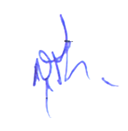                 ( นายสุริยา  ศรีสัตยานุกูล )                           ปลัดองค์การบริหารส่วนตำบลเมืองยาง			          ปฏิบัติหน้าที่นายกองค์การบริหารส่วนตำบลเมืองยาง